XLIII MUZIČKI FESTIVAL mladih Crne Gore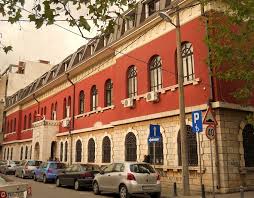 Podgorica, 25-28. April 2016.godineK  O N A Č N I    R E Z U L T A T I                    Predsjednik žirija, Irena Vuković	28.april 2016. godine                                                         ______________________________________Disciplina: HOR             Kategorija: I kategorijaDisciplina: HOR             Kategorija: I kategorijaDisciplina: HOR             Kategorija: I kategorijaDisciplina: HOR             Kategorija: I kategorijaR.brPrezime I imeUkupnobodovaNagrada/ Škola12Dječiji hor „Vasa Pavić“Podgorica97ZLATNA LIRAUmjetnička škola za muziku i balet „Vasa Pavić”, Podgorica23Dječiji hor ŠOMO Bijelo Polje97ZLATNA LIRAŠOMO Bijelo Polje35Dječiji hor„Vida Matjan“Kotor94SREBRNA LIRAŠOSMO „Vida Matjan”, Kotor41Dječiji hor„Dara Čokorilo“Nikšić93SREBRNA LIRAMuzička škola „Dara Čokorilo“, Nikšić54Dječiji hor Muzička škola Tivat89BRONZANA LIRAMuzička škola Tivat